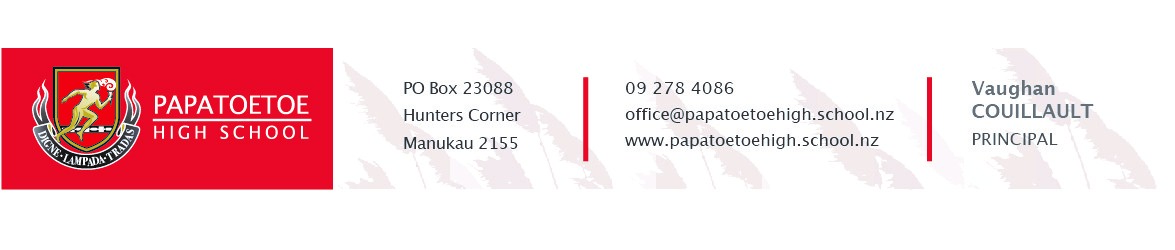 Personal Computer Device requirements for Y9 students​Students will need to bring their own device to school. As a school we request that this device meets the following minimum specifications. ​​Operating System-Microsoft Windows 10Processor-Intel Core i3 MinimumMain Memory (RAM)-4 GB minimumHard Disk Drive-200 GB minimum or Solid State Drive-128 GB minimumExternal Ports-2 USB ports minimumWireless Adapter-Wi-Fi compatible-Required Specification Wifi AC Compatible (dual band wifi)Security-Up to date Anti-VirusBattery-4-6 hrs battery lifeCasing-Durable casing with keyboardSee www.papatoetoehigh.school.nz for updates.Local Stockist with special offers for computer devices are.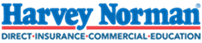 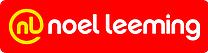 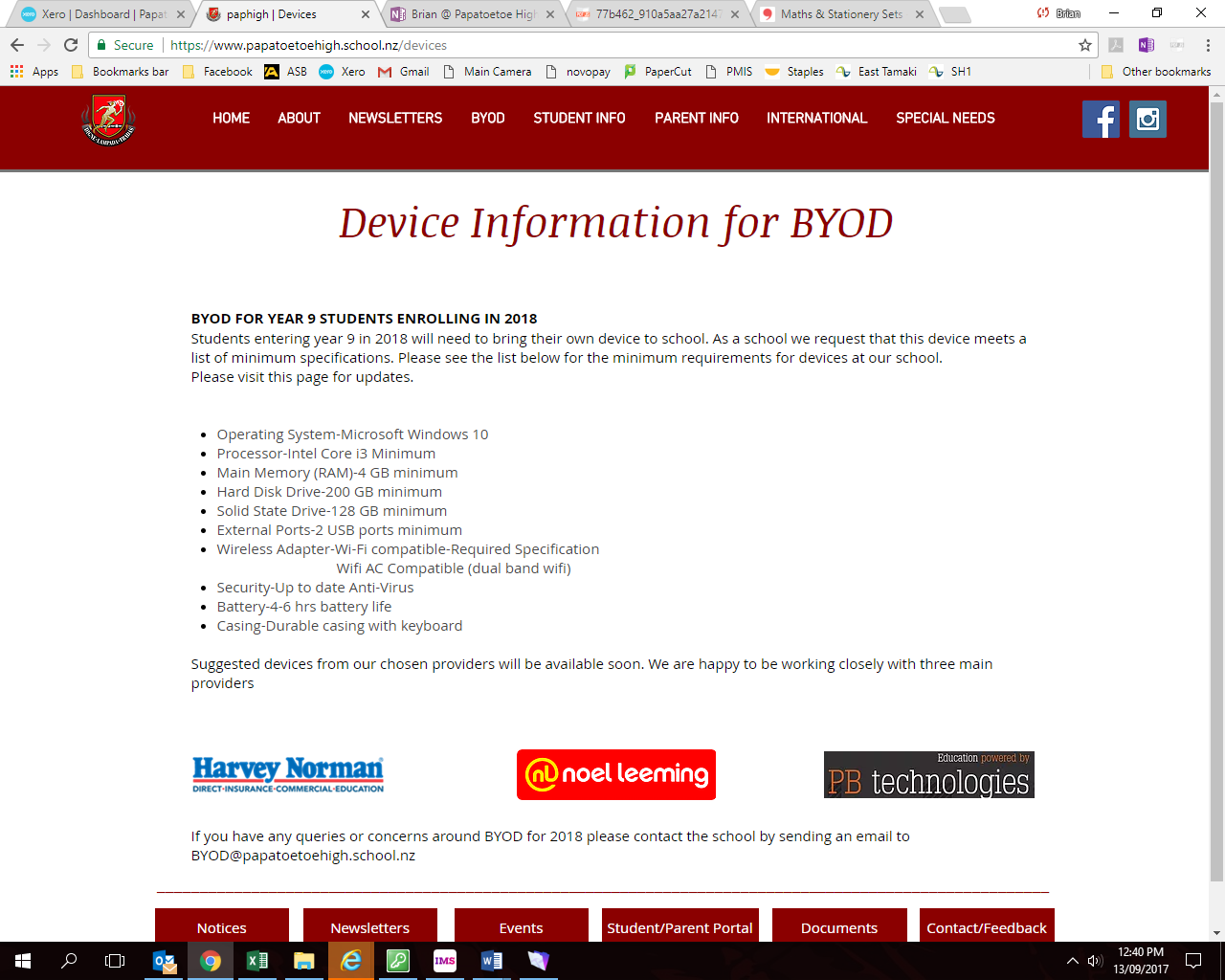 Core Stationery10 x 1B5 exercise books2 x 1E5 exercise books 3 x blue pens 2 x gluestick1 x protractor1 x ruler1 x coloured pencils (set of 12)2 x HB pencils1 x eraser1 x basic computer headphones1 x compassCore Stationery10 x 1B5 exercise books2 x 1E5 exercise books 3 x blue pens 2 x gluestick1 x protractor1 x ruler1 x coloured pencils (set of 12)2 x HB pencils1 x eraser1 x basic computer headphones1 x compassRequired if studying the  following subjects  Finance                   2B4 exercise bookRequired if studying the  following subjects  Finance                   2B4 exercise book  Gagana Samoan    1 x 20 page clearfile  Gagana Samoan    1 x 20 page clearfile